И-Р             КОНКУРС «ИСТОРИК-ЮНИОР-2012»: ЗАДАНИЯ ДЛЯ  11 классов     Уважаемые участники конкурса «МАН-Юниор»!Поздравляем Вас и Ваших учителей с началом Всеукраинского интерактивного конкурса «МАН-Юниор» 2012/2013 учебного года, который проводится Национальным центром «Малая академия наук Украины».Оценивание выполнения тестовых заданий осуществляется согласно таким критериям:В начале конкурса каждый участник получает 30 баллов.За неправильный ответ от общей суммы баллов отнимается 1 балл.Отсутствие ответа оценивается в 0 баллов.Максимальное количество баллов, которое можно получить при выполнения заданий тестового этапа, составляет 150. Проверка выполнения тестовых заданий осуществляется при помощи компьютерной программы. Время выполнения заданий – 75 мин.Надеемся, что каждый из участников конкурса хорошо подготовился к нему и будет самостоятельно и вдумчиво выполнять задания. Желаем Вам, юные друзья, успехов и надеемся, что Вы станете увлечёнными исследователями и пополните ряды Малой академии наук Украины.Результаты заданий и ответы к ним можно будет найти на сайте конкурса http://man-junior.org.ua/
после 20 января 2013 года.Задания, которые оцениваются в 3 баллаЗнаменитый физик ХХ века, который известен как автор теории относительности – А) Н. Бор; Б) А. Эйнштейн; В) И. Ньютон; Г) Э. Ферми.План захвата Великобритании Германией назывался …А) «Барбаросса»; Б) «Морской лев»; В) «Рот»; Г) «Ост».Политика побеждённого в войне государства, направленная на подготовку новой войны с целью восстановления довоенных границ и довоенной системы международных отношений носит название …А) рационализм; Б) популизм; В) протекторат; Г) реваншизм.Летом 1941 г. эти три европейских государства сохранили полный нейтралитет:А) Швейцария, Швеция, Ирландия; Б) Швейцария, Италия, Болгария; В) Швейцария, Венгрия, Румыния; Г) Швейцария, Югославия, Греция.Акт о безоговорочной капитуляции Германии был подписан …А) 9 мая 1945 г.; Б) 2 сентября 1945 г.; В) 8 мая 1945 г.; Г) 1 сентября 1945 г.С целью подготовки рабочей и сельской молодёжи для обучения в вузах были открыты …А) трудовые школы; Б) ликбезы; В) профтехучилища; Г) рабфаки.Коллаборационизм – это …А) сотрудничество жителей оккупированной страны с оккупантами; Б) международный договор, преимущественно по какому-то специальному вопросу; В) название рабочих из Восточной Европы в Третьем рейхе; Г) печатанье и выпуск в обращение денежных знаков.Основателями Украинской академии искусств были …А) Н. Зеров, М. Рыльский, П. Пилипович; Б) К. Квитка, А. Лобода, А. Белецкий, А. Крымский; В) М. Бойчук, Г. Нарбут, М. Жук, Ф. Кричевский; Г) И. Франко, М. Старицкий, А. Загаров, Л. Курас.Вставьте пропущенные слова: «Культурно-просветительные организации … создавали … разнообразные кружки и курсы, издавали … и …» А) Ликбезы, школы; украинские учебники, плакаты; Б) «Просвиты», библиотеки; украинские книги, журналы; В) Государственные симфонические оркестры, школы; украинские книги, журналы; Г) Академии искусства, библиотеки, украинские журналы, плакаты.Вторая мировая война завершилась …А) капитуляцией Германии; Б) капитуляцией Паулюса; В) капитуляцией Италии; Г) капитуляцией Японии.Задания, которые оцениваются в 4 баллаУстановите соответствие между датами и событиями:1) 28 ноября – 1 декабря 1943 г.;		а) Крымская конференция;2) 24 октября 1945 г.;				б) Потсдамская конференция;3) 2 августа 1945 г.;				в) Тегеранская конференция;4) 4 – 11 февраля 1945 г.			г) День образования ООН.А) а-1, б-3, в-2, г-4; Б) а-2, б-3, в-4, г-1; В) а-4, б-3, в-1, г-2; Г) а-1, б-4, в-2, г-3. Соотнесите имена исторических лиц и их должности:1) Н. Ватутин;					а) кинорежиссёр;2) М. Карпинос;				б) командующий Юго-Западным фронтом;3) П. Рыбалко;					в) командующий Первым украинским фронтом;4) А. Довженко.				г) командующий Первой гвардейской танковой армией.А) а-1, б-3, в-2, г-4; Б) а-3, б-4, в-2, г-1; В) а-1, б-4, в-3, г-2; Г) а-4, б-2, в-1, г-3. Установите хронологическую последовательность событий:1) открытие Второго фронта в Европе; 2) бомбардировка Хиросимы и Нагасаки; 3) освобождение города Харькова; 4) бомбардировка Перл-Харбора;5) создание антигитлеровской коалиции. А) 5, 4, 2, 1, 3; Б) 4, 5, 3, 1, 2; В) 3, 2, 1, 4, 5; Г) 1, 2, 4, 5, 3.В основе политики «военного коммунизма» лежало…А) использование элементов рыночной экономики; Б) использование системы принуждения и тотального контроля над обществом; В) использование системы самостоятельного хозяйствования субъектов рынка; 
Г) замена «продразвёрстки» «продналогом».Укажите соответствие между государствами и концентрационными лагерями на их территории во время II мировой войны.1) Польша; 2) Австрия; 3) Латвия; 4) Германия.а) Дахау, Бухенвальд, Заксенхаузен, Равенсбрюк; б) Маутхаузен; в) Треблинка, Освенцим, Майданек, Собибур, Белжниц, Хелмно; г) Саласпилс.А) а-4, б-2, в-1, г-3; Б) а-1, б-3, в-2, г-4; В) а-2, б-4, в-3, г-1; Г) а-3, б-1, в-4, г-2.О каком судебном процессе идёт речь?«Предъявлено обвинение в заговоре против мира и человечества … в совершении самых тяжких военных преступлений. … в ходе процесса состоялось 403 открытых судебных заседаний, допрошены 116 свидетелей, рассмотрены многочисленные письменные свидетельства и документальные доказательства»А) «Шахтинское дело»; Б) Лейпцигский процесс; В) Токийский процесс; Г) Нюрнбергский процесс.Какое направление в литературе репрезентовали молодые украинские литераторы Н. Зеров, 
М. Рыльский, П. Пилипович, М. Драй-Хмара, Ю. Клен?А) неоклассицизм; Б) символизм; В) романтизм; Г) реализм.Прочитав отрывок, определите, о каком деятеле идёт речь. «Окончил Петербургский университет, преподавал в Московском университете, в 1918 – 1919 гг. – президент украинской Академии наук. Возглавил государственный радиевый институт. Работал в научных учреждениях Чехии, Франции, Германии, Англии, Голландии. Автор 400 научных трудов. Разрабатывал учение о биосфере и геосфере.»А) А. Крымский; Б) Д. Багалий; В) Е. Патон; Г) В. Вернадский.Первой жертвой нацистской Германии в Европе после ремилитаризации Рейнской зоны стала…А) Франция; Б) Польша; В) Австрия; Г) Судетская область.«Отцами зрелого модернизма» считаются…А) Анри Барбюс, Бертольд Брехт, Теодор Драйзер; Б) Марсель Пруст, Франц Кафка, Джеймс Джойс; В) Гийом Аполлинер, Сальвадор Дали, Джон Стейнбер;Г) Ромен Роллан, Луи Арагон, Поль Элюар.Задания, которые оцениваются в 5 балловУкажите соответствие между авторами и их высказываниями. 1) «Едва лишь была создана Лига Наций, как ей был нанесён почти смертельный удар. США отреклись от детища президента Вильсона…». 2) «Стоит только повести нам народ на войну, как он забудет, что когда-то существовала терпимость.» 3) «Мы уже не можем стоять в стороне, как часто это делали раньше … Не можем по той простой причине, что у нас теперь есть интересы во всех частях мира…». 4) «Существует три вида диктаторов …: прирождённые диктаторы, как Муссолини, диктаторы поневоле, как, например, Прем де Ривера, и диктаторы в силу привычки – те, кто лишь исполняет долг, к чему их приучили с детства».а) Александр І Карагеоргиевич; б) Уинстон Черчилль; в) Вудро Вильсон; г) Беренгард фон Бюлов.А) а-2, б-3, в-1, г-4; Б) а-3, б-1, в-4, г-2; В) а-4, б-1, в-2, г-3; Г) а-1, б-2, в-3, г-4.Установите соответствие между названиями событий и их значениями:а) «Уотергейт»; б) операция «Висла»; в) Маастрихтское соглашение; г) план Маршалла.1) Депортация польским правительством украинцев с этнических земель в западные и северные районы Польши. 2) Во время предвыборной кампании Ричарда Никсона была использована подслушивающая аппаратура и портативные рации. 3) Использование американских ресурсов и европейских ноу-хау для восстановления европейской экономики. 4) Поэтапная трансформация ЕЭС в новый экономический, валютный, а в перспективе – политический ЕС.А) а-4, б-3, в-1, г-2; Б) а-3, б-1, в-4, г-2; В) а-4, б-1, в-2, г-3; Г) а-2, б-1, в-4, г-3.Соотнесите термины и понятия:1) денонсация; 2) информационное общество; 3) популизм; 4) монетарная политика.а) политика государства, влияющая на количество денег в обращении с целью обеспечения стабильности цен, полной занятости населения, роста реальных объёмов производства; б) отказ одной из сторон международного договора от его выполнения, что приводит к прекращению его действия; в) синоним демагогии; попытка некоторых политических деятелей, партий или движений завоевать политический авторитет невыполнимыми обещаниями; г) человеческая цивилизация, возникшая в результате информационно-компьютерной революции и базирующаяся на информационной технологии, «интеллектуальных» компьютерах, автоматизации и роботизации всех сфер и отраслей экономики и управления, на единой новейшей интегрированной системе связи.А) а-4, б-1, в-3, г-2; Б) а-3, б-4, в-1, г-2; В) а-2, б-3, в-4, г-1; Г) а-2, б-3, в-1, г-4. Дополните утверждение: «Причиной «холодной войны» было острое соперничество сверхгосударств – США и СССР. Их соревнование имело…»А) социально-экономический характер; Б) сугубо идеологический характер; В) военно-политический характер; Г) экономический характер.Укажите соответствие украинских учёных и их открытий и изобретений:а) новые методы выплавки броневой стали; б) скоростные автоматические технологии сварки корпусов танков; в) первый в СССР турбореактивный двигатель; г) первая в Европе электронная цифровая вычислительная машина; д) теория разделения изотопов; е) сыворотка для лечения ран и переломов костей; ж) метод пересадки роговицы глаза.1) Евгений Патон; 2) Владимир Филатов; 3) Архип Люлька; 4) Сергей Лебедев; 5) Николай Доброхотов; 6)Александр Богомолец; 7) Александр Бродский.А) а-5, б-1, в-3, г-4, д-7, е-6, ж-2; Б) а-4, б-3, в-1, г-2, д-5, е-6, ж-7; В) а-1, б-2,   в-4, г-3, д-6, е-7, ж-5;  Г) а-7, б-6, в-4, г-5, д-3, е-2, ж-1.Среди приведенных ниже утверждений есть одно ошибочное. Определите его. «Для внутренней политики Б. Клинтона характерно…»А) предоставление налоговых льгот предприятиям; Б) реформа системы здравоохранения; В) снижение курса доллара и постепенная потеря позиции как основной мировой валюты; Г) сокращение вооружённых сил США с одновременным повышением их мобильности и боеготовности.Среди имён известных деятелей культуры укажите «шестидесятников»:А) Лесь Танюк, Василий Симоненко, Лина Костенко, Алла Горская, Татьяна Яблонская; Б) Василий Симоненко, Лина Костенко, Татьяна Яблонская, Максим Рыльский, Василий Стефаник; В) Лесь Танюк, Алла Горская, Борис Гринченко, Лина Костенко, Павло Тычина; Г) Татьяна Яблонская, Лина Костенко, Василий Стефаник, Максим Рыльский, Павло Тычина. Выберите правильный вариант ответа:1) Начиная с 1922 г. Государственный банк РСФСР выпустил новую денежную единицу – червонец, который на 25% обеспечивался золотом, а на остальные 75% иностранной валютой, популярными среди населения товарами и ценными бумагами; в 1924 г. за один червонец давали почти два доллара США и почти девять английских фунтов стерлингов; до 1925 г. червонец свободно обменивался на иностранную валюту и имел спрос на зарубежных биржах.2) Правом владения землёй нацисты наделили всех жителей Германии, которые смогут документально доказать, что проживают на данной территории с 1800 г. Такой хозяин мог получить звание «бауэр» и большие льготы.А) оба варианта правильные; Б) оба варианта неправильные; В) только первый вариант правильный; Г) только второй вариант правильный.Установите хронологическую последовательность событий:1) начало работы делегации УССР на конференции ООН в Сан-Франциско; 2) ввод в действие первого атомного реактора в Украине; 3) пуск Каховской гидроэлектростанции на Днепре; 4) УССР стала членом ЮНЕСКО и Международной организации труда; 5) открытие в Киеве первого в СССР цельносварного моста через Днепр по проекту академика Е. Патона;  6) основание Украинской сельскохозяйственной академии наук в Киеве;  7) создание союза работников кинематографии СССР.А) 2, 4, 7, 1, 3, 5, 6; Б) 5, 6, 7, 1, 3, 2, 4; В) 7, 5, 2, 1, 4, 3, 6; Г) 1, 5, 4, 3, 6, 7, 2.На Крымской (Ялтинской) конференции союзники по антигитлеровской коалиции договорились…а) о вступлении СССР в войну на Дальнем Востоке; б) об открытии Второго фронта; в) о разделе Германии на ГДР и ФРГ; г) о принципах безоговорочной капитуляции Германии; д) решение об учреждении международной организации объединённых наций (ООН); е) о наказании военных преступников; ж) о формировании в Германии новых вооружённых сил.А) а, г, д, е; Б) б, в, д, е; В) г, д, е, ж; Г) а, в, д, е.ШАНОВНІ КОЛЕГИ!Повідомляємо Вам загальні теми для проектного етапу Всеукраїнського інтерактивного конкурсу Малої академії наук «МАН-Юніор», який проводитиметься наприкінці 2012-2013  навч. р.       Методичні рекомендації для всіх номінацій будуть опубліковані на сайті http://man-junior.org.ua в грудні 2012 року.В номінації «Історик-Юніор» - Зробити порівняльний аналіз таких історичних подій:1) Війни Росії з Наполеоном 1812 року, що відбулися 200 років тому;2) Війни з фашистською Німеччиною на території Радянського Союзу 1941-1945 р.р. -  Великої Вітчизняної війни.Зрозуміло, що для порівняння можна обирати певні фрагменти війн, які визначали окремі події та їх наслідки. В номінації «Технік-Юніор» - «Ремейк будь-яких класичних дослідів у галузі фізики, техніки та хімії за допомогою оригінальних пристроїв та приладів з використанням  пластикових пляшок та інших «підручних засобів»: зламаних іграшок, побутового непотрібу тощо».В номінації «Еколог-Юніор» -1. «Малі ріки України та їх екологічний стан».В номінації «Астроном-Юніор» - Сформулювати завдання для дослідження за космічними знімками (бажано власними, але можна з Інтернету) і навести його розв’язання. (Необхідно самостійно сформулювати оригінальну задачу, використовуючи космічні знімки, і навести розв’язання цієї задачі. Приклади таких задач дивіться в рубриці «Архів проектного конкурсу в номінації «Астроном» на сайті конкурсу http://man-junior.org.ua/).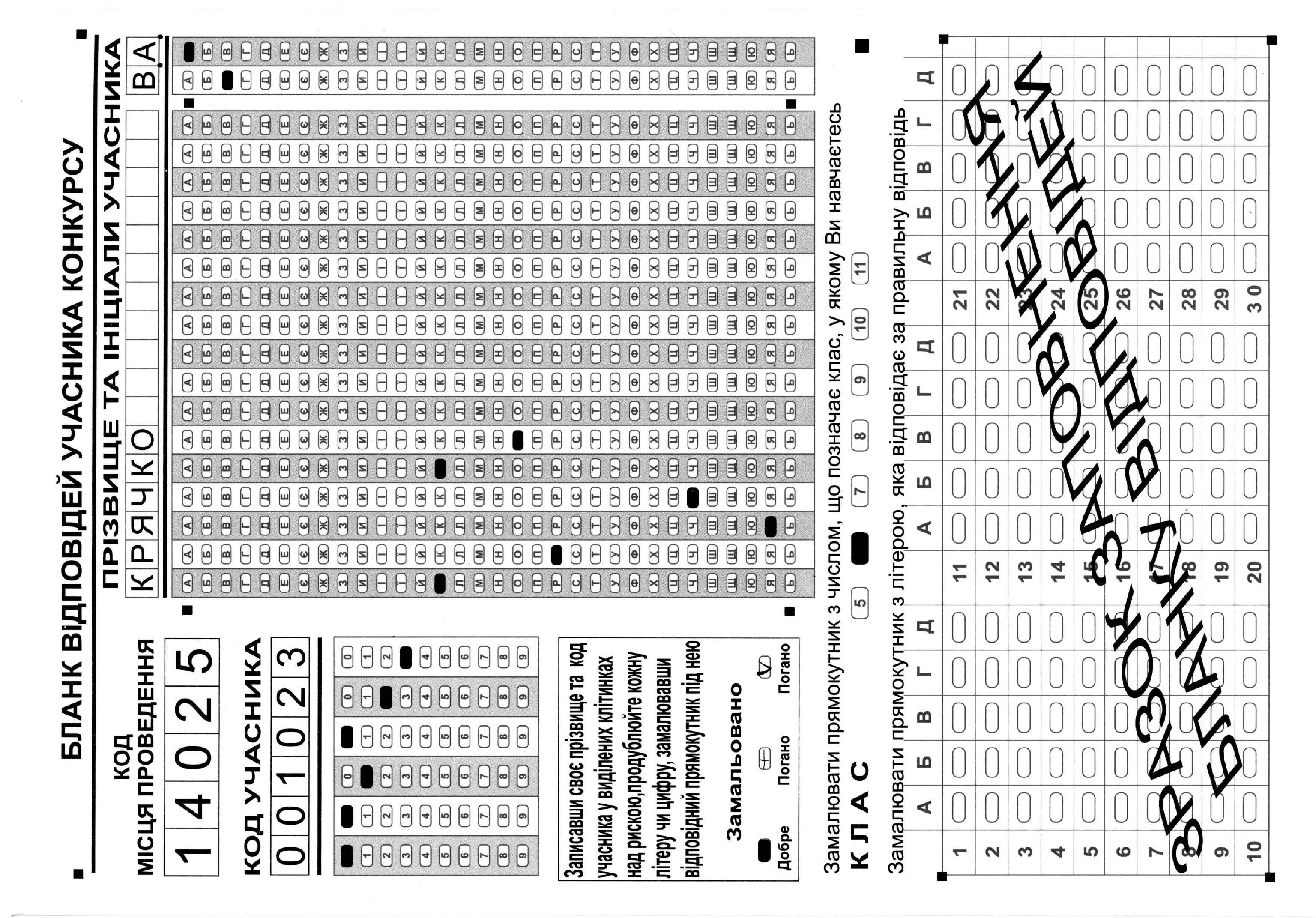 